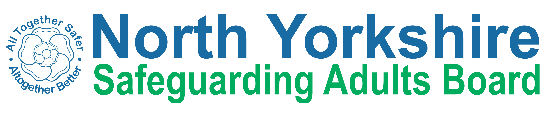 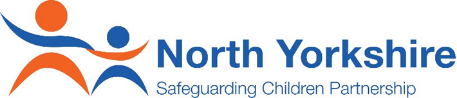 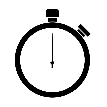 What is Mate Crime?Mate Crime is a term used where people within communities, particularly people with learning disabilities, mental health issues or substance abuse issues, and older people are befriended with the intention of them being exploited and abused financially, physically, emotionally or otherwise Mate Crime is also a form of Disability Hate Crime.   The perpetrator is likely to be perceived as a close friend, a carer or a family member and will use this relationship for exploitation.What might Mate Crime involve?Mate Crime involves different types of abuse including:Financial AbusePerpetrators might Demand/ask to be given money and then not pay it backMisuse or borrow property and not return itTake their benefits from them Clear their cupboards of food, alcohol or other purchasesPhysical AbuseThe person may be Physically harmed for the amusement by the perpetrator or associatesSeriously injured which may ultimately result in deathEmotional AbusePerpetrators might:Manipulate or mislead the personMake them feel worthlessCall them namesGroom the person for criminal offencesSexual AbuseThe person might be:Sexually exploited by someone they think is their friend or partnerPersuaded to perform sexual acts they do not feel comfortable withCoerced into prostitutionWho might be vulnerable to Mate Crime?People who are more vulnerable to Mate Crime include people:With no close family or friendsWith a physical disabilityWith a learning disabilityWith verbal communication constraintsExperiencing mental health issuesWho misuse drugs and/or alcoholWho are isolated from the communityWho have low self-worth or esteemHow can you spot Mate Crime?Those who seek to abuse and exploit children, young people and adults will pretend to be their friends to gain their trust and loyalty.  Mate Crime:Starts with people saying they are their target’s friendDoes not start with bullying but can become bullyingOften happens in private where it is not seen by othersIndicators of Mate Crime can include:Changes in routine, behaviour, appearance, finances or household (e.g. new people visiting or staying over, lots of new ‘friends’, lots more noise or rubbish than there normally is).Unexplained injuries.Sudden sexualised behaviour/discussing sexual acts.Losing weight/gaining weight.Not taking care of themselves and looking dirty or scruffy.Bills not being paid.A ‘friend’ who does not respect, bullies or undermines the person.Suddenly short of money, losing possessions or changing their will.The person ‘doing what they are told to’ by a ‘friend’.Showing signs of mental ill health.Not being with usual networks of friends/family or missing weekly activities.Goods or packages arriving at a person’s house (and then being collected by someone else soon after).People coming around when benefits are paid, taking their target out and going to the pub to spending their moneyThe house is a mess after lots of partiesBeing secretiveA sexually transmitted diseaseAlcohol/drug useHow can Mate Crime be prevented?Raising awareness of Mate Crime with family, friends and communities can be effective in reducing the risk of abuse, especially with those who are closest to people more vulnerable to mate crime.Give posters/leaflets to those participating in the Safe Places Scheme, libraries, GP surgeries, hospitals and community centres.What should I do if Mate Crime is suspected or identified?Talk to the child, young person or adult you have concerns about to find out what their views and concerns are.If Mate Crime is suspected, the Police must be informed regardless of whether the victim is in agreement.If you have safeguarding concerns for a child, young person or adult you should also consider making a referral to the Children and Families Service or Health and Adult Services.Raising a safeguarding concern regarding a child or young person:If the suspected victim of Mate Crime is less than 18 years of age contact the Customer Service Centre or the Emergency Duty Team outside of office hours. Raising a safeguarding concern regarding an adult at risk:If the suspected victim of Mate Crime is over 18 years of age, in the first instance you may wish seek their consent to raise a concern and what outcome would they like to achieve from a concern being raised.  If speaking to them would place them in danger or this is not appropriate/possible you should consider:It is in the person’s vital interests to prevent serious harm or distress or in a life-threatening situationWhether the person has fluctuating capacity to consent to a concern being raisedThe person is subject to coercion or undue influence, and is unable to give their consentThere is an overriding public interestHow to report a safeguarding concernMembers of the public should contact the Customer Service Centre/Emergency Duty Team on 01609 780780 or raise a safeguarding concern via the online screening tool available from the North Yorkshire County Council Website.Professionals wishing to raise a safeguarding concern should use the:Universal Referral Form for children, andThe Raising a concern form for adultsIf someone has been a victim of mate crime they can also contact Supporting Victims for support on 01609 643100 or fill in a Mate Crime Reporting Form online.